ДЕПАРТАМЕНТ СПОРТА г. МОСКВЫФЕДЕРАЦИЯ АВТОМОБИЛЬНОГО СПОРТА МОСКОВСКОЙ ОБЛАСТИ                                                              «Согласовано»«Утверждаю»		                                                             Председатель комитета                       Дрэг-рейсинга ФАС МОДиректор ООО «Миля»                  _____________  Абъянов А.В.
____________ Г.Г. Инцкирвели		                    «____»_____________2019«_____» __________ 2019«Cогласовано»Президент   РОО«Федерация автомобильного спортаМосковской области»________________ Стрельченко В.В«_____»____________2019Традиционные соревнования«Кубок Правительства Москвы»ПО ДРЭГ-РЕЙСИНГУ РЕГЛАМЕНТ1 этапа  Быково , 2019 г.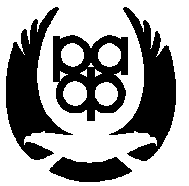 Раздел 2Подробное расписаниеСуббота 27 июля10:00-17.00  Административные проверки,  техническая инспекция10.00-18.00  Медицинский контроль10.30 – Публикация предварительного протокола допущенных водителей10.35  – 10.55 –первый брифинг с водителями и заявителями12.00 – 19.00  - квалификационные заезды водителей
19.20 – Публикация предварительных  протоколов квалификации.Воскресенье 28 июля10.00 – 18.00 -  медицинский контроль10.00 - 17.00 - административные проверки ,техническая инспекция 12.00 – 16.30 – продолжение квалификационных заездов 16.45 – публикация итоговых протоколов квалификации 17.00 – открытие соревнований17.30 – 18.30- финальные заезды участников 
19.00 – награждение победителей и призеров 3. Заявители. Пилоты.3.1.1. Заявитель – юридическое или физическое лицо, обладающее действующей Лицензией заявителя РАФ и заявившее участие Пилотов в Соревновании. 3.1.2. Пилот — физическое лицо, обладающее действующей спортивной Лицензией Пилота категории Е и выше, выданной РАФ или FIA, управляющее автомобилем в Соревновании, достигший совершеннолетия (18 лет). 3.2. Заявкой на участие является Заявочная форма (Прилагается), на которой кроме данных Заявителя имеется его личная подпись о согласии  выполнять все требования настоящего Регламента, Организатора и судейской коллегии соревнований.3.3.  На административные проверки этапа Соревнования Заявитель предоставляет :3.3.1. Лицензию Пилота РАФ, категории не ниже «Е», а в случае необходимостилицензию Заявителя РАФ, граждане иностранных государств предоставляют лицензию НАФ и документы подтверждающие разрешение НАФ на участие .3.4. Автомобиль может участвовать только в том классе, к которому будет отнесен 4. Автомобили Автомобили делятся на классы следующим образом:4.1. Руководитель гонки по докладу Тех. комиссара соревнования вправе не допустить а/м до участия в заезде, посчитав конструкцию машины опасной или ее техническое состояние не соответствующим требованиям безопасности.5. Стартовые номера. Реклама5.1. Стартовый номер присваиваются при регистрации Заявителя.5.2. Заявитель обязан нанести на автомобиль предложенную Организатором рекламу: Обязательную и Необязательную. Места размещения публикуются на рисунке, выдаваемом при регистрации в комплекте с наклейками.-    Отказ от размещения Обязательной рекламы обозначает отказ в старте.-    Отказ от Необязательной рекламы компенсируется дополнительным денежным взносом Организатору, в размере двух заявочных взносов.Перечень Приложений к настоящему РегламентуПриложение 1 Заявочная формаПриложение 2 Места размещения рекламы на автомобилях ЗаявителейОрганизатор:Инцкирвели Г.Г.	Раздел 1А. общая информация	Раздел 1А. общая информация	Раздел 1А. общая информация1Наименование и адрес регионального отделения РАФРегиональная общественная организация «Федерация автомобильного спортаМосковской области» Президент Федерации: Владимир Владимирович Стрельченко2Название, адрес, телефон, факс и эл.адрес, ФИО и должность Организатора соревнованияООО «Миля» , Директор Инцкирвели Гурам Гочаевич 3Дата и место проведения соревнования 27 – 28 июля 2019 года. Аэродром Быково4Начало проведения административных и технических проверокАдминистративные проверкиНачало: 27 июля 2019 годаОкончание: 27 июля 2019 года В соответствии с подробным расписаниемТехнические проверкиНачало: 27 июля 2019 года Окончание: 27 июля 2019 года В соответствии с подробным расписанием 5Время старта финальных заездов28 июля  2019 года начало в 13.006Стартовые взносыЛичный зачет за каждый автомобиль 20 000 рублей7Адрес, телефон, факс, и эл.адрес, кому адресуются вопросы (наименование организации и фамилия ответственного лица)ООО «Миля»Мазневва Наталья Александровна, судья при участникахТелефоны: +7 (916) 880-00-32;  E-mail:   rdrc_pilot@smpracing.ru8Информация о трассе, в том числе:Временная трасса «Moscow racepark»Для всех классов автомобилей дистанция в 1/4 мили  (402,3 метра)Расположена на территории выведенного из эксплуатации аэродрома «Быково» (Раменский район Московской области». Въезд с Жуковского шоссе.Координаты 55°37'15.8"N 38°02'25.4"E9Точное местоположение на трассе:- помещения КСК 9Точное местоположение на трассе:- помещения Руководителя гонки 9Точное местоположение на трассе:- место проведения брифинга для Спортсменов и Заявителей 9Точное местоположение на трассе:- административных проверок 9Точное местоположение на трассе:- технического осмотра и взвешивания 9Точное местоположение на трассе:- Закрытого парка 9Точное местоположение на трассе:- Официального табло информации 9Точное местоположение на трассе:- места проведения пресс-конференции для победителей – пресс-центр10Список всех наград и призов соревнованияКубки 11Список официальных лиц, назначенных организатором:- Руководитель гонки: Мишин Андрей ССВК - Главный секретарь: Мазнева Наталья СС1К- Главный врач соревнования: по назначению- Технический комиссар: Шорников Константин СС1К- Старший хронометрист: Борисова Анастасия СС1К 12Сумма залога, взимаемая при подаче протеста150000 руб13Сумма залога, взимаемая при подаче апелляции100000 руб. Код ВРВСНаименование дисциплиныКатегорияКритерии1660971811ЛUS (Unlimited Street)ЛегковойРезультат на 1/2 мили от 13.5 сек ДО 16.0 сек. 1660951811ЛFSA (Fast Street A)ЛегковойРезультат на 1/2 мили ДО — от 16.001 сек и до 17.500 сек.1660961811ЛFSB (Fast Street B)ЛегковойРезультат на 1/2 мили ДО — от 17.501 сек. и до 18.500 сек.1660941811ЛFSL  (Fast Street Light)ЛегковойРезультат на 1/2 мили ДО — от от 18.501 сек. и до 21 секGT5Легковой